Ateş, öksürük, burun akıntısı, solunum sıkıntısı gibi salgın hastalık belirtileri olan veya temaslısı olan öğretmen, öğrenci ya da çalışanların tespit edilmesi durumunda zaman geçirmeksizin, sıralı olarak aranması gereken kişiler.Not: Bu çizelge bütün çalışan ve öğrencilerin görebileceği uygun yerlere asılmalıdır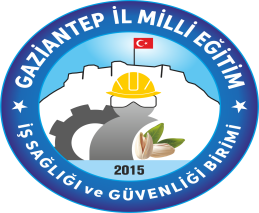 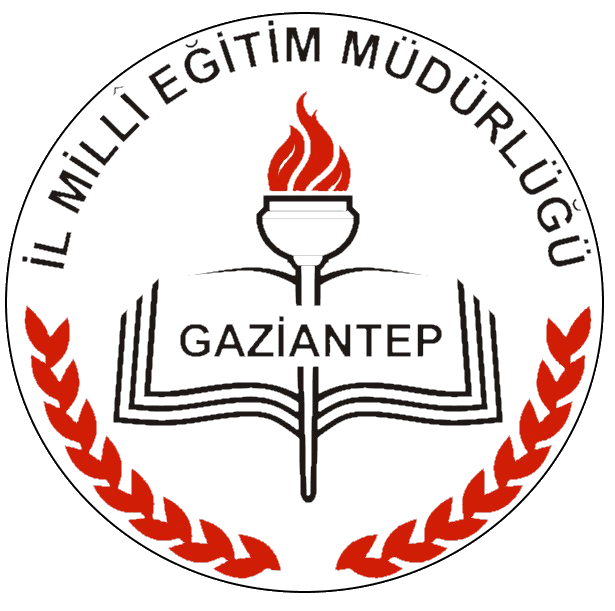 ……………..……………… MÜDÜRLÜĞÜDoküman No      918-00-PL-10……………..……………… MÜDÜRLÜĞÜYayın  Tarihi01.08.2020……………..……………… MÜDÜRLÜĞÜRevizyon No    00SALGIN ACİL DURUM İLETİŞİM PLANIRevizyon Tarihi--SALGIN ACİL DURUM İLETİŞİM PLANISayfa No              1 / Adı- SoyadıGöreviTelefonuKurum Salgınla Mücadele Ekip SorumlusuKurum AmiriSağlık Kuruluşuİlçe MEM